　　　　　　　「もったいない講座」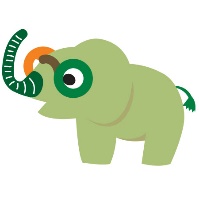 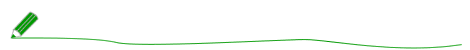 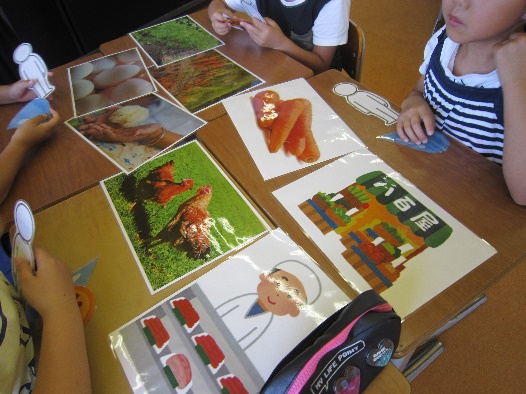 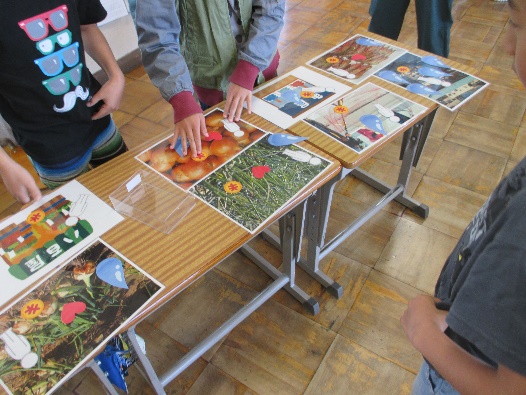 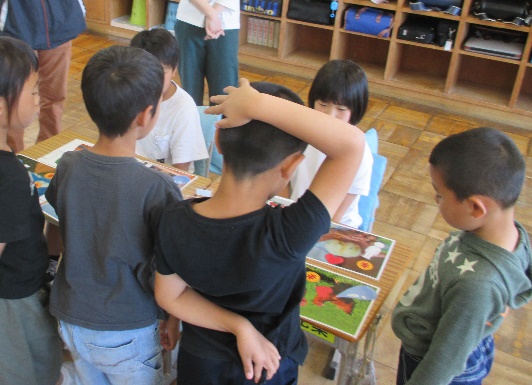 所要時間45分　　人数10～30人程度　3～6グループが望ましい対象年齢小学校3年生 準備授業が始まる前に、机をグループ状にしておいてください